الرجین مینجمنٹ ہاؤس رولزالرجین کیا ہے؟کھانے سے متعلق الرجی اس وقت ہوتی ہے جب جسم کا مدافعتی نظام مخصوص کھانوں پر غیر معمولی ردعمل ظاہر کرتا ہے۔ جسم جس کھانے پر ردعمل ظاہر کرتا ہے اسے الرجین کہا جاتا ہے۔  کھانے سے متعلق الرجک رد عمل زیادہ تر ہلکے ہوتے ہیں، لیکن کچھ بہت سنگین اور بعض صورتوں میں مہلک ہو سکتے ہیں۔  کھانے کی الرجی سے نمٹنے کا واحد طریقہ یہ ہے کہ لوگ ان کھانوں سے پرہیز کریں جو انہیں بیمار کرتے ہیں۔ صارفین کو کسی بھی قسم کے کھانے سے الرجی ہوسکتی ہے۔ اس بات کو یقینی بنانے کے لیے کہ آپ محفوظ کھانے اور مشروبات فراہم کر سکتے ہیں، آپ کے پاس اجزاء کی شناخت کرنے، محفوظ خوراک تیار کرنے اور اس معلومات کو اپنے صارفین تک پہنچانے کے لیے صحیح کنٹرول ہونا چاہیے۔14 بڑے الرجین ایسے ہیں کہ جب انہیں کھانے میں اجزاء کے طور پر استعمال کیا جائے تو ان کا تذکرہ کئے جانے کی ضرورت (خواہ لیبل پر یا  فراہم کردہ معلومات کے ذریعہ جیسے مینو) ہوتی ہے۔ صارفین کو خوراک کی معلومات کی فراہمی سے متعلق موجودہ قانون سازی (ریٹینڈ ریگولیشن (EU) نمبر 2011/1169) اور فوڈ انفارمیشن (اسکاٹ لینڈ) ریگولیشنز 2014 کے تحت، کھانے کے کاروبار کے مالکان کا یہ فرض منصبی ہے کہ وہ اس بات کو یقینی بنائیں کہ (14 الرجین سے متعلقہ) تمام لازمی معلومات درست، دستیاب اور صارفین کے لیے آسانی سے قابل رسائی ہیں۔ 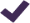 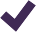 14 اجزاءالرجی اور عدم رواداری سے منسلک14 بڑے الرجین ایسے ہیں کہ کھانے میں اجزاء کے طور پر استعمال کے وقت ان کا تذکرہ (خواہ لیبل پر یا مینو جیسے فراہم کردہ معلومات کے ذریعہ) کیا جانا چاہئے۔ یہاں الرجین، اور کچھ ایسے کھانوں کی مثالیں ہیں جن میں انھیں پایا جاسکتا ہےگلوٹین پر مشتمل سیریئلگندم (تمام قسمیں بشمول سپیلٹ، خراسان وغیرہ)، رائی، جو اور جئی ایسے اناج ہیں جن میں گلوٹین ہوتا ہے۔ یہ اناج آٹے پر مشتمل کھانے کی اشیاء، جیسے بیٹر، بریڈ کرمبس، بریڈ، کیکس، کزکوس، پراسیسڈ میٹ پروڈکٹس، پاستا، پیسٹری، چٹنی، سوپ، تلی ہوئی ایسی چیزیں جن میں آٹے کی تہہ ہوتی ہے، بیکنگ پاؤڈر  کے کچھ برانڈز وغیرہ میں بھی مل سکتے ہیں۔انڈے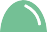 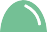 انڈوں میں تمام پرندے جن میں مرغی، بطخ، بٹیر وغیرہ ہیں کے انڈے شامل ہیں۔ انڈے کیک، گوشت کی کچھ مصنوعات، مایونیز، موس، پاستا، کیچ، چٹنی، پیسٹری یا انڈے سے برش کئے گئے یا چمکائے گئے کھانے وغیرہ جیسے کھانے کی اشیاء میں بھی پائے جاسکتے ہیں۔سرسوں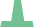 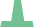 سرسوں، سرسوں کا پاؤڈر اور سرسوں کے بیج اس زمرے میں شامل ہیں۔ سرسوں کو بریڈ، سالن، میرینیڈ، گوشت کی مصنوعات، سلاد ڈریسنگ، چٹنی اور سوپ وغیرہ میں بھی پایا جا سکتا ہے۔تل کے بیج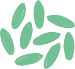 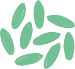 تل کے بیج عام طور پر ہیمبرگر بنس اور سلاد میں پائے جاتے ہیں۔ انھیں بریڈس اور بریڈ اسٹکس، ہمس، تل کے تیل، تاہینی وغیرہ میں بھی پایا جاتا ہے۔درختوں پر پائے جانے والے گری دار میوےدرختوں پر پائے جانے والے گری دار میووں سے مراد وہ گری دار میوے ہیں جو درختوں پر اگتے ہیں، یعنی - بادام، ہیزلنٹ، اخروٹ، کاجو، پکن گری دار میوے، برازیل گری دار میوے، پستا گری دار میوے، میکادامیا (یا کوئینز لینڈ) گری دار میوے درختوں پر پائے جانے والے گری دار میوے بہت سے کھانوں میں بھی پائے جاتے ہیں جن میں بریڈ، بسکٹ، کریکرس، میٹھے، نٹ بٹر، نٹ پاؤڈر (اکثر ایشیائی سالن میں استعمال ہوتے ہیں)، تلی ہوئی ڈشز، آئس کریم، مارزیپان (بادام کا پیسٹ)، نٹ کا تیل، چٹنی وغیرہ شامل ہیں۔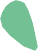 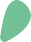 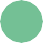 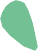 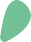 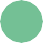 کرسٹیشینسس (قشری)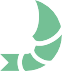 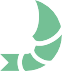 کرسٹیشین میں کیکڑے، لابسٹر، جھینگے اور سکیمپی شامل ہیں۔ انھیں کیکڑے کی چٹنی، جھینگا پیسٹ (عام طور پر تھائی اور جنوب مشرقی ایشیائی کھانوں میں استعمال ہوتے ہیں)، شیلفش اسٹاک، پیلا، مچھلی کے سوپ جیسے بسکس اور بوئیلابیس وغیرہ میں بھی پایا جاسکتا ہے۔سلفر ڈائی آکسائیڈ اور سلفائٹس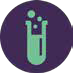 سلفر ڈائی آکسائیڈ اور سلفائٹس اکثر خشک میوہ جات جیسے کہ کشمش، خشک خوبانی، کٹائی وغیرہ میں بطور محافظ استعمال ہوتے ہیں۔ یہ گوشت کی مصنوعات، جھینگے، سبزیاں، سافٹ ڈرنکس، شراب اور بیئر وغیرہ میں بھی پائے جاسکتے ہیں۔	     اجوائناجوائن میں اجوائن کے ڈنٹھل، پتے، بیج اور سیلیریک نامی جڑ شامل ہوتے ہیں ۔ اجوائن سیلری نمک، سلاد، گوشت کی کچھ مصنوعات، سوپ، اسٹاک کیوبز وغیرہ میں بھی پائی جاتی ہے۔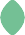 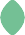 دودھدودھ میں گائے، بھیڑ، بکری وغیرہ سمیت تمام جانوروں کا دودھ شامل ہے۔ مکھن، پنیر، کریم، دودھ کے پاؤڈر اور دہی دودھ سے حاصل کیے جاتے ہیں۔ دودھ مختلف قسم کے کھانوں جن میں دودھ لگائے گئے یا دودھ سے چمکائے ہوئے کھانے، اور پاؤڈر سوپ اور چٹنی وغیرہ شامل ہیں میں بھی استعمال کیا ہوا پایا جاسکتا ہے۔سویابینسویابین جسے سویا بھی کہا جاتا ہے، ٹوفو/بین دہی، ایڈامیم بینز، مسو پیسٹ، بناوٹ سویا پروٹین، سویا آٹا یا لیسیتھن E322 (اگر سویا سے بنایا گیا ہو) میں پایا جاتا ہے۔ سویا مشرقی کھانوں کا ایک اہم جزو ہے۔ اسے مٹھائیوں، آئس کریم، گوشت کی مصنوعات، چٹنی، سبزی سے بنی ہوئی مصنوعات وغیرہ میں بھی پایا جا سکتا ہے۔مونگ پھلی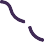 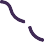 مونگ پھلی پھلیاں ہیں اور زیر زمین اگتی ہیں، اسی لیے بعض اوقات انہیں گراؤنڈ نٹس بھی کہا جاتا ہے۔ مونگ پھلی کو اکثر بسکٹ، کیک، سالن، میٹھے اور چٹنی (جیسے ساتے چٹنی) میں بطور جزو استعمال کیا جاتا ہے۔ یہ مونگ پھلی کے تیل، مونگ پھلی کے آٹے اور مونگ پھلی کے مکھن وغیرہ میں بھی پایا جاتے ہیں ۔مچھلیمچھلی میں مچھلی کی تمام اقسام، مچھلی کے تیل اور کیویار شامل ہیں۔ مچھلی مصالحہ جات جیسے فش ساس، ورسیسٹر شائر ساس، سلاد ڈریسنگ (مثلاً سیزر سلاد)، اسٹاک کیوبز وغیرہ میں بھی پائی جاتی ہے۔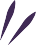 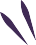 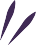 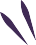 گھونگھاگھونگھے میں ام الخول، صدفہ، سیپ، خوردنی گھونگا (اسنیلز)، آکٹوپس اور سکویڈ بشمول اس کی سیاہی شامل ہیں۔ وہ اویسٹر ساس، پیلا، مچھلی کے سوپ وغیرہ میں بھی پائے جاتے ہیں۔لوپینلوپین کا آٹا اور بیج کچھ قسم کی روٹی، پیسٹری، پاستا وغیرہ میں استعمال کیے جا سکتے ہیں۔خوراک کی عدم رواداری کیا ہے ؟کھانے میں عدم رواداری زیادہ عام ہے اور اس کی وجہ جسم کا لیکٹوز جیسے بعض مادوں کو ہضم کرنے سے قاصر ہونا ہے۔ وہ کھانے کی الرجی کی طرح نہیں ہیں، کیونکہ زیادہ تر میں مدافعتی نظام شامل نہیں ہوتا ہے۔ کھانے کی عدم رواداری کسی کو بہت بیمار بنا سکتی ہے اور ان کی طویل مدتی صحت کو متاثر کر سکتی ہے۔ آپ عام طور پر کھانے کی الرجی کے مقابلے میں کھانے کی عدم رواداری کی علامات آہستہ آہستہ محسوس کریں گے، اور بعض اوقات یہ آپ کے کھانا کھانے کے چند گھنٹوں بعد تک محسوس نہیں ہوتا ہے۔ علامات گھنٹوں تک، یہاں تک کہ اگلے دن تک باقی رہ سکتی ہیں۔الرجین کا اہتمام کرنا کیوں ضروری ہے؟ایک فوڈ بزنس آپریٹر کے طور پر یہ یقینی بنانے کے لئے کہ آپ جو کھانے اور مشروبات پیش کرتے ہیں وہ صارفین کو نقصان نہیں پہنچاتے ہیں محفوظ خوراک تیار کرنا، الرجین سے متعلق معلومات فراہم کرنا اور لیبلنگ کے قوانین پر عمل کرنا  آپ کی قانونی ذمہ داری ہے۔اس کا مطلب یہ ہے کہ فوڈ بزنس آپریٹرز کو:صارفین کو پہلے سے پیک شدہ اور پہلے سے غیر پیک شدہ کھانے اور مشروبات دونوں کے لیے الرجین کی معلومات فراہم کرنا چاہئےنوٹ: - مشروبات میں وہ تمام مشروبات شامل ہیں جو احاطے سے فروخت کئے جاتے ہیں جیسے اسموتھیز، جوس، کاک ٹیلز، وغیرہ تیاری کے دوران کھانے پینے کی الرجین کو مؤثر طریقے سے سنبھالنا اور ان کا انتظام کرنا چاہئے۔کھانے کے کاروباروں کو یہ یقینی بنانا چاہیے کہ ان کا عملہ الرجین سے متعلق تربیت یافتہ ہے اور کاروبار کے تمام شعبوں میں الرجین کے محفوظ انتظام کو یقینی بنانے کے لیے کاروباری طریقہ کار اور طریقوں سے واقف اور قابل ہے۔کم گلوٹین اور گلوٹین فریاگر آپ گلوٹین فری مصنوعات پیش کرنے کا ارادہ رکھتے ہیں تو آپ کو درج ذیل امور پر توجہ دینا چاہیے:-موجودہ قانون سازی نے ان کھانوں کے لیے گلوٹین کی سطحیں متعین کی ہیں جو یا تو 'گلوٹین فری' یا 'بہت کم گلوٹین' ہونے کا دعویٰ کرتے ہیں۔ یہ سطحیں ہیں:'گلوٹین فری' - 20 ملی گرام/کلو گرام گلوٹین۔'بہت کم گلوٹین' - 100 ملی گرام/کلو گرام گلوٹین۔ تاہم، صرف اناج کے اجزاء والی غذائیں جنھیں گلوٹین کو ہٹانے کے لیے خصوصی طور پر بنایا کیا گیا ہے 'بہت کم گلوٹین' کا دعویٰ کر سکتی ہیں۔یہ ضوابط تمام کھانے کی اشیاء پر لاگو ہوتے ہیں - پہلے سے پیک شدہ یا خردہ میں فروخت کئے گئے، جیسے کہ ہیلتھ فوڈ اسٹورز یا کیٹرنگ اداروں میں۔کھانے کے کاروبار 'گلوٹین فری' کے فقرے کا استعمال صرف اس وقت کر سکتے ہیں جب وہ اس بات کی نمائش کر سکیں کہ، جب ٹیسٹ کیا جائے تو، ان کی مصنوعات میں فی ملین گلوٹین کے 20 یا اس سے کم حصے ہوں۔ انہیں یہ بھی ظاہر کرنے کی ضرورت ہوگی کہ 'بہت کم گلوٹین' ہونے کا دعوی کرنے والی کوئی بھی مصنوعات قانون کی تعمیل کرتی ہیں۔  جان بوجھ کر گلوٹین پر مشتمل اجزاء کے بغیر کھانے کی اشیاء پیش کرنا جو ان علاقوں میں تیار کی جاتی ہیں جہاں گلوٹین کراس آلودگی کا زیادہ خطرہ ہوتا ہے، پر 'گلوٹین فری' یا 'بہت کم گلوٹین' کا لیبل نہیں لگایا جاسکتا۔ مثال کے طور پر، ایک چھوٹی بیکری/گھریلو کچن میں آٹا استعمال کرتے ہوئے جس میں گلوٹین ہوتا ہے، ہوا میں آٹے کی دھول سے ممکنہ آلودگی کی وجہ سے گلوٹین فری مصنوعات پیش کرنا بہت مشکل ہوگا۔میں الرجین کی ضروریات کیسے پورا کر سکتا ہوں؟الرجین فوڈ قانون کی تعمیل کرنے کے لیے، کھانے کے کاروبار کو الرجین کی صحیح شناخت اور ان کا انتظام کرنے کے لیے ان کے اجزاء، عمل اور مصنوعات کی اچھی سمجھ ہونی چاہیے۔ اس سے کھانے کے کاروبار کو عملے کو تربیت دینے اور اپنے صارفین کے ساتھ بات چیت کرنے میں مدد ملے گی۔الرجین کے انتظام کو آسانی سے چار مراحل میں کیا جا سکتا ہے:اپنے کاروبار میں الرجین کی شناخت کرناالرجین کے خطرے کا انتظام کرنااپنے عملے کو تربیت دینا صارفین کے ساتھ بات چیت کرناالرجین کے انتظام کے ساتھ کھانے کے کاروبار کی مدد کے لیے ذیل میں مفت ٹولز دستیاب ہیں؛ آن لائن الرجین کی تربیتالرجین سے آگاہی میں آپ اور آپ کے عملے کی مدد کرنے کے لئے اس تربیت کو اپنے عملے کے تربیتی پروگرام میں شامل کرنے پر غور کریں۔ مینوفیکچرنگ اور کیٹرنگ ترتیبات میں الرجین کے بارے میں زیادہ سے زیادہ آگاہی فراہم کرنے کے لئے اسے فوڈ اسٹینڈرڈز اسکاٹ لینڈ نے تیار کیا ہے۔ MenuCalMenuCal مفت استعمال کے لیے ایک آن لائن ٹول ہے جسے کھانے کے کاروباروں کو الرجین کی معلومات کو منظم اور ریکارڈ کرنے کے لیے قانونی تقاضوں کی تعمیل میں مدد کرنے کے لیے ڈیزائن کیا گیا ہے۔ مفت ٹول کا استعمال آپ کے تیار کردہ کھانے کے اندر موجود توانائی کی مقدار کا حساب لگانے کے لیے بھی کیا جا سکتا ہے۔ MenuCal آپ کے مینو میں موجود کھانوں اور مشروبات کے لئے الرجین کی معلومات کی شناخت، ان کا انتظام اور بات چیت کرنے میں آپ کی مدد کرکے قانون کی تعمیل میں مدد کرتا ہے۔ کھانے کے کاروبار کے طور پر آپ کی بنیادی قانونی ذمہ داری ہے کہ آپ HACCP (خطرے کا تجزیہ اور اہم کنٹرول نقاط) کے اصولوں پر مبنی فوڈ سیفٹی مینجمنٹ سسٹم رکھیں۔ یہ CookSafe دستاویز آپ کے فوڈ سیفٹی مینجمنٹ سسٹم کا حصہ ہے۔ فوڈ الرجین کو آپ کے تیار کردہ کھانے اور مشروبات میں ایک خطرہ کے طور پر سمجھا جانا چاہئے، لہذا انہیں آپ کے فوڈ سیفٹی مینجمنٹ سسٹم میں ایک کلیدی مرکز ہونا چاہئے۔ یاد رکھیں، الرجین صرف کچن کے لئے نہیں بلکہ آپ کے کاروبار کے تمام شعبوں کے لئے خطرہ ہیں۔ مشروبات جو آپ بار میں بناتے ہیں (کافی، چائے، کاک ٹیل وغیرہ) سبھی میں الرجین شامل ہو سکتے ہیں اور آپ کے فوڈ سیفٹی مینجمنٹ سسٹم میں ان پر غور کیا جانا چاہیے۔اپنے کھانوں اور مشروبات میں الرجین کی شناخت کرناکھانے اور مشروبات خریدنا اور وصول کرنااجزاء، کھانے اور مشروبات خریدتے وقت، فراہم کنندہ کو آپ کو تمام ضروری اجزاء اور الرجین کی معلومات فراہم کرنا چاہئے۔ جہاں کھانوں پر لیبل نہیں لگا ہوا ہے وہاں انھیں ملحقہ پیپرورک میں فراہم کیا جانا چاہیے۔  جب آپ کو ڈیلیوری موصول ہو، تو آپ کو موصول ہونے والے کھانے کو آپ کے آرڈر کے مطابق ہونا چاہیے۔ جائزہ لیں کہ آیا کوئی متبادل یا کوئی مختلف برانڈز تو شامل نہیں ہے۔ مختلف برانڈز کی مصنوعات میں مختلف اجزاء اور ان کی وجہ سے مختلف الرجین ہو سکتے ہیں۔ یہ دوسرے فراہم کنندگان کے لیے بھی درست ہے، کیونکہ ان کی مصنوعات میں مختلف اجزاء اور الرجین شامل ہو سکتے ہیں۔ اجزاء میں کسی بھی متبادل یا تبدیلی کو اجزاء اور الرجین کی معلومات کے ساتھ ریکارڈ کیا جانا چاہئے اور اسی کے مطابق اپ ڈیٹ کیا جانا چاہئے۔ آپ کو موصول ہونے والے کسی بھی سامان کی پیکیجنگ کی حالت کی جانچ کرنا اچھا عمل ہے۔ اس طرح آپ اس بات کو یقینی بنا سکتے ہیں کہ کسی بھی پیکیجنگ کو نقصان نہیں پہنچا ہے جو ممکنہ طور پر کھانے کو دوسرے الرجین کے ساتھ آلودہ کر سکتا ہے۔ معیاری ریسیپیزاپنے کاروبار میں الرجین کی شناخت کرنے کا سب سے آسان طریقہ معیاری ریسیپیز بنانا اور ان پر عمل کرنا ہے۔ اگر آپ معیاری ریسیپی استعمال کرتے ہیں تو جب بھی آپ یا آپ کا عملہ اسے بنائیں گے تو کھانا اسی برانڈ اور/یا الرجین کے ساتھ بنایا جائے گا۔ معیاری ریسیپیز پر عمل کر کے آپ آسانی سے کسی ڈش میں استعمال ہونے والی الرجین کی شناخت کر سکتے ہیں اور صحیح اور مستقل معلومات بشمول کسی بھی 'مشتمل ہوسکنے والی؛ معلومات کے فراہم کر سکتے ہیں جو کہ اس کھانے کے لیبل پر مشتمل ہیں جنھیں آپ استعمال کرتے ہیں۔اگر آپ غیر معیاری ریسیپیز (روزانہ/ہفتہ وار مخصوص) کا استعمال کرتے ہیں تو آپ کے پاس ایک ایسا نظام ہونا چاہیے جو اس بات کو یقینی بنائے کہ آپ ڈش/پروڈکٹ کے اندر موجود تمام اجزاء اور کسی بھی الرجی کی شناخت کر سکیں اور اپنے عملے اور صارفین کو اس کی اطلاع دے سکیں۔یہ ایک معیاری ریسیپی ٹیمپلیٹ ہے جو کہ ریسیپیز کی ریکارڈنگ میں معاون ہوسکتا ہے، یا متبادل طور پر  Menucal ٹول کو ریسیپیز ریکارڈ کرنے اور الرجین کی معلومات کا انتظام کرنے کے لئے استعمال کیا جاسکتا ہے۔ میں الرجین کے خطرہ کا انتظام کیسے کروں؟اسے اپنے کاروبار کے لیے درج ذیل ہدایات کو اپنا کر کیا جا سکتا ہے۔ڈیلیوریز اور لیبلزاجزاء، کھانے اور مشروبات وصول کرتے وقت فراہم کنندہ کو آپ کو تمام ضروری اجزاء اور الرجین کی معلومات فراہم کرنی چاہیے۔ جہاں کھانوں پر لیبل نہیں لگا ہوا ہے وہاں انھیں ملحقہ پیپرورک میں فراہم کیا جانا چاہیے۔  جائزہ لیں کہ ڈیلیور کیا گیا کھانا آپ کے آرڈر سے میل کھاتا ہے – اگر میل نہیں کھاتا ہے، تو متبادل پروڈکٹ کے اجزاء کی فہرست اور الرجین کی معلومات کو چیک کریں پھر جب آپ نئے اجزاء کا استعمال شروع کریں تو اپنے ریکارڈ کو اپ ڈیٹ کریں۔ آپ کو اس وقت تک ڈیلیوری قبول نہیں کرنی چاہیے جب تک کہ آپ کو مکمل طور پر یقین نہ ہو کہ آپ کے پاس تمام مطلوبہ درست معلومات ہیں۔ سراغ پزیری کو یقینی بنانے کے لئے اس بات کو یقینی بنائیں کہ آپ تمام رسیدوں اور انوائسیز کو مناسب وقت تک اپنے پاس رکھتے ہیں۔ اس نظام کو برقرار رکھنے سے کسی پروڈکٹ میں کوئی مسئلہ ہونے پر اسے آسانی سے شناخت اور ٹریس کیا جاسکتا ہے۔اس بات کو یقینی بنانے کے لیے کہ کوئی کراس آلودگی نہیں ہے چیک کریں کہ پیکیجنگ کو نقصان نہیں پہنچا ہے۔ اجزاء اور ریسیپی کی تبدیلیوں کے لیے باقاعدگی سے استعمال ہونے والے اجزاء، کھانے پینے اور مشروبات کا بار بار جائزہ لینا اچھا عمل ہے۔ – کسی بھی تبدیلی کو لکھا جانا اور ریکارڈ کیا جانا چاہئے معیاری ریسیپیز کھانے پینے کی اشیاء اور مشروبات کے لیے معیاری ریسیپیز پر عمل کرنا اس بات کو یقینی بناتا ہے کہ تیار کردہ تمام پکوان بنیادی طور پر ہر بار ایک جیسے ہوں۔ جب کسی غیر معیاری ریسیپیز (مثلاً روزانہ/ہفتہ وار مخصوص) کا استعمال کیا جائے تو اس بات کو یقینی بنانے کے لیے ایک نظام ہونا چاہیے کہ تمام اجزاء اور کسی بھی الرجی کی شناخت اور ریکارڈ کیا جائے۔  اگر آپ ایک نئے برانڈ یا نئے سپلائر کا انتخاب کرتے ہیں، تو آپ کو یہ دیکھنے کے لیے چیک کرنا چاہیے کہ آیا ان تبدیلیوں میں آپ کے استعمال کردہ پچھلے برانڈز یا سپلائرز کے مقابلے اضافی یا مختلف الرجین شامل ہیں۔ – اس بات کو یقینی بنائیں کہ آپ کے پاس ایک بیچ کے اختتام کو لاگ ان کرنے اور نئے اجزاء کے ساتھ نئے بیچ کے آغاز کا طریقہ ہےجہاں کم اسٹاک یا خصوصی درخواستوں کے نتیجے میں متبادلات کیے گئے ہیں، کھانے کے کاروبار کے پاس تمام عملے اور متعلقہ صارفین کو تبدیلیوں کو ریکارڈ کرنے اور ان سے بات کرنے کے لیے ایک نظام ہونا چاہیے۔اپنی ریسیپیز کا بار بار جائزہ لینا اچھا عمل ہے۔ اسٹوریج کھانے کے کاروباروں کے پاس خوراک کو محفوظ طریقے سے ذخیرہ کرنے کے طریقہ کار کا ہونا ضروری ہے، خاص طور پر الرجین پر مشتمل کھانے اور مشروبات کی کراس آلودگی کو کم سے کم کرنے کے لئے - اس میں ٹھنڈا اور منجمد اسٹوریج شامل ہے۔ایسی غذائیں جن میں پاؤڈر کی شکل میں الرجین ہوتی ہے جیسے کہ دودھ کا پاؤڈر یا آٹا انہیں ہوا بند ٹائٹ کنٹینرز میں رکھنا چاہیے۔جہاں کھانے پینے کی اشیاء کو کنٹینرز میں صاف کیا جاتا ہے، اس بات کو یقینی بنائیں کہ کنٹینرز پر واضح طور پر لیبل لگا ہوا ہے کہ ان میں کون سے کھانے ہیں ساتھ ہی ساتھ کوئی اجزاء اور کوئی الرجین تو نہیں ہے۔کراس آلودگیالرجین ایک کھانے سے دوسرے میں یا سطحوں/آلات سے کھانے میں آسانی سے منتقل ہو سکتے ہیں۔ یہ اس وقت ہو سکتا ہے جب کھانے کو ایک ہی سطح پر تیار کیا جاتا ہے یا جب الرجین سے پاک کھانے کو الرجین پر مشتمل برتنوں کے قریب تیار کیا جاتا ہے (جیسے آٹے کی دھول، چھڑکاؤ)۔ جہاں ممکن ہو، ایک شفٹ کے آغاز میں الرجین فری ڈشیز تیار کیے جا سکتے ہیں۔الرجین فری کھانا تیار کرنے سے پہلے تمام سامان، برتن اور ورک ٹاپس کو اچھی طرح صاف کریں، یا علیحدہ آلات استعمال کریں۔ کھانے کو سنبھالنا — الرجین سے پاک کھانا تیار کرنے سے پہلے ہمیشہ اپنے ہاتھ اچھی طرح دھو لیں۔الرجین فری کھانا تیار کرنے کے بعد، اسے ڈھانپ کر رکھیں، اس پر لیبل لگا کر رکھیں اور اسے الگ سے صارف کو ڈیلیور کریں۔ان کھانوں کے درمیان جن میں الرجین ہوتی ہے اور جن میں الرجین نہیں ہوتی ہے آلودگی کو روکنے کے لیے اقدامات کریں۔ یاد رکھیں! ان کھانوں کے منٹ کے نشانات جن میں الرجین ہوتے ہیں دوسری کھانوں میں داخل ہو سکتے ہیں اور ردعمل کا سبب بن سکتے ہیں۔صفائی ستھرائی اور جراثیم کشیآگاہ رہیں کہ کسی بھی الرجین کی باقیات الرجک رد عمل کا سبب بننے کے لیے کافی ہیں۔ الرجین کی باقیات کسی بھی جگہ پائی جا سکتی ہیں جس کا الرجین سے رابطہ ہوا ہو اور ساتھ ہی کہیں بھی دھول، ٹکڑوں اور خوراک جمع ہو سکتی ہو۔آپ کو یقینی بنانا چاہیے کہ آپ ساز و سامان اور سطحوں پر صفائی اور جراثیم کشی کے مؤثر طریقے انجام دے رہے ہیں۔ سطحوں کو 2 مرحلہ صفائی اور ڈس انفیکشن استعمال کرکے صاف کیا جاسکتا ہے (دیکھیں کلیننگ ہاؤس رول) طریقہ۔برتنوں کو بھی بالکل اسی طریقہ سے یا مناسب جراثیم کشی انفیکشن فراہم کرنے کے قابل ڈش واشر کے ساتھ صاف کیا جاسکتا ہے (کلیننگ ہاؤس رول دیکھیں)۔آلات کے بڑے پیچیدہ ٹکڑوں کو صاف اور جراثیم سے پاک کرنے کے لیے توڑنا پڑ سکتا ہے۔  جبکہ کچھ دوسرے سامان اسی حد تک صاف نہیں ہو سکتے جیسے ویکیوم پیکر، ڈیپ فیٹ فرائر، سلائسرز وغیرہ۔ الرجین کے انتظام کے لیے طریقہ کار ہونا چاہیے جیسے الگ الگ الرجین سے نامزد سامان.کسی بھی الرجین سے پاک کھانے اور مشروبات کی تیاری سے پہلے، سطح، کسی بھی برتن اور سامان کو صاف اور جراثیم سے پاک کرنا ضروری ہے۔الرجی سے متاثر شخص کے لئے کھانے اور مشروبات کی تیاری کے لئے مخصوص اصولالرجی سے متاثر شخص کے لئے کھانا تیار کرتے یا پیش کرتے وقت ہمیشہ:جہاں ممکن ہو الرجین فری کھانا یا مشروب تیار کرنے کے لیے علیحدہ کام کی سطح/علاقہ کا استعمال کریں۔ جہاں یہ ممکن نہ ہو اس بات کو یقینی بنائیں کہ تیاری کے علاقے اور آلات کی صفائی اور جراثیم کشی عملی ہے۔ کھانا تیار کرنے سے پہلے اور بعد میں کام کی سطحوں کو صاف اور جراثیم سے پاک کریں۔کسی بھی الرجین فری ڈشیز کو تیار کرنے سے پہلے آلات اور برتنوں کو صاف اور جراثیم سے پاک کریں۔تمام آلات کو صحیح طریقے سے صاف نہیں کیا جا سکتا، جیسے ڈیپ فیٹ فرائیرز، ویکیوم پیکرز وغیرہ۔ اس قسم کے آلات الرجین فری کھانے اور الرجین پر مشتمل کھانے دونوں کے لئے استعمال نہیں کئے جاسکتے۔اپنے ہاتھوں کو اچھی طرح دھوئیں۔ جہاں دستانے استعمال کیے جاتے ہیں، اس بات کو یقینی بنائیں کہ الرجین فری آرڈر تیار کرنے سے پہلے انہیں تبدیل کر دیا گیا ہے۔الرجین فری کھانے کو اس تیل میں نہ پکائیں جس میں آپ نے دیگر کھانے پکائے ہیں۔تیار شدہ ڈش سے الرجی پیدا کرنے والے اجزاء، جیسے گری دار میوے، کو نہ نکالیں اور اسے الرجی سے پاک کہیں کیونکہ الرجی والے اجزا کی باقیات ڈش میں رہ سکتی ہیں اور پھر بھی ردعمل کا سبب بن سکتی ہیں۔ بوفیٹ یا ڈسپلے کیبنٹ میں کھانے اور مشروبات کی نمائش کرتے وقت، انہیں ہمیشہ اس طرح سے باہر رکھیں جس سے الرجین سے پاک کھانے کی کسی دوسری ڈش کے اجزاء سے آلودہ ہونے کا خطرہ کم ہو اور پیش کرنے کے علیحدہ برتن فراہم کریں۔گارنش اور ملحقات پر غور کریں۔ – کیا ان میں الرجین موجود ہیں جن پر غور کرنے کی ضرورت ہے؟ جیسے سوپ پر کریم فریچ کا گھومنا، کراؤٹن، کاک ٹیل پر گارنش، میٹھے پر ٹاپنگ وغیرہ۔ٹیک اوے اور ڈیلیوریفون کے ذریعے کوئی آرڈر وصول کرتے وقت، یہ یقینی بنانا اچھا عمل ہے کہ عملے کا رکن پوچھے کہ آیا صارف کو کوئی الرجی ہےاگر آپ آن لائن مینو/آرڈرنگ استعمال کرتے ہیں تو آپ کو سائن پوسٹ کرنا چاہیے کہ گاہک آپ کو کسی بھی الرجی سے آگاہ کریں۔ آپ کو یہ یقینی بنانا چاہیے کہ آپ کے آن لائن مینو کا کثرت سے جائزہ لیا جاتا ہے اور اسے اپ ٹو ڈیٹ رکھا جاتا ہے۔یہ اچھا عمل ہے کہ جو کھانے کی ڈیلیور کی جا رہی ہے جو کہ الرجین سے پاک ہے اس پر اس طرح کا لیبل لگانا چاہیے اور اسے الگ الگ پیک کیا جانا چاہیے اور کسی بھی ایسی غذا سے دور ہونا چاہیے جس میں الرجین ہو، مثالی طور پر اس کے اپنے بیگ میں کراس آلودگی سے بچنے کے لیے۔فوڈ بزنس آپریٹرز جو پہلے سے پیک شدہ کھانا نہیں بیچتے ہیں (اس میں براہ راست فروخت کے لیے پہلے سے پیک شدہ کھانا شامل ہے) فاصلاتی فروخت کے ذریعے (مثلاً کھانے کے کاروبار جو ٹیلی فون/انٹرنیٹ کے ذریعے خریداری کی پیشکش کرتے ہیں) کو یقینی بنانا چاہیے کہ الرجین کی لازمی معلومات صارف کے لیے دستیاب ہوں (مفت):خریداری مکمل ہونے سے پہلے؛ اورڈیلیوری کے موقع پر۔تمام عملے کو فوڈ الرجین کے انتظام میں بنیادی تربیت حاصل کرنی چاہیے اس سے پہلے کہ وہ کام شروع کریں اور باقاعدہ ریفریشر ٹریننگ حاصل کریں۔ انجام دئے گئے تمام تربیت کو درست طریقے سے لکھا جانا اور ریکارڈ کیا جانا چاہئے. تمام عملے کو کسی بھی گاہک کے الرجین کے سوالات سے نمٹنے کے لیے تربیت دی جانی چاہیے اور الرجین اور الرجین کی معلومات کو درست طریقے سے ہینڈل نہ کرنے کی ممکنہ شدت کو سمجھنا چاہیے۔اس بات کو یقینی بنائیں کہ تمام عملہ یہ سمجھے کہ انہیں کبھی یہ اندازہ نہیں لگانا چاہیے کہ کھانے میں الرجین موجود ہے یا نہیں۔ انھیں کسی جاننے والے شخص سے پوچھنا چاہئے۔ صارف کے ساتھ ہمیشہ ایماندار رہیں۔ اگر آپ نہیں جانتے ہیں، تو اعتراف کرلیں!آپ کے عملہ کے اراکین کی تربیت اور الرجین کو سمجھنے میں آپ کی مدد کرنے کے لئے، آپ مندرجہ ذیلالرجین ٹریننگ ٹولپر جاسکتے ہیں۔ عملہ کے ارکان کے لیے تربیت کی تیاری کے وقت ذیل میں کچھ نکات پر غور کرنا چاہیے:-اپنے گاہکوں کو بتائیں کہ آپ کو ان کے ساتھ ان کی ضروریات پر بات کرنے میں خوشی ہوگی۔ مثال کے طور پر، مینو یا چاک بورڈ پر روشنی ڈالنا کہ اگر گاہک کو الرجین کے بارے میں کوئی تشویش ہے تو عملے سے مزید معلومات طلب کریں۔ آپ کو ایک پوسٹر بھی آویزاں کرنا چاہیے جو گاہکوں کو بتاتا ہے کہ اگر انہیں الرجی ہے تو اسے عملے کے ساتھ اٹھائیں، یعنی 'اگر آپ کو کھانے سے الرجی ہے تو براہ کرم عملے کے کسی رکن کو مطلع کریں'۔جہاں ممکن ہو، اپنے مینو کو اس بات کو یقینی بنانے کے لیے ڈیزائن کریں کہ پکوان کے نام اور تفصیل ممکنہ الرجینک اجزا کی عکاسی کرتی ہے، مثال کے طور پر، "بادام کی شارٹ بریڈ کے ساتھ اسٹرابیری موس" یا "مونگ پھلی کے ساتھ بنی ساٹے چٹنی" یا میرینیڈز جیسے چکن کو چھاچھ میں مرینڈ کیا گیا ہو۔ گاہکوں کے ساتھ مواصلتبکنگ کا وقت – پوچھیں کہ کیا پارٹی کے کسی ممبر کو کوئی الرجی ہے - اگر ہاں تو اس کا نوٹس لیں اور یقینی بنائیں کہ پہنچنے پر عملے کے تمام اراکین کو یاد دلایا جائے۔آرڈر لینا – پوچھیں کہ کیا پارٹی کے کسی ممبر کو کوئی الرجی ہے۔ آرڈر لینا - اگر آپ سے کسی ڈش کے بارے میں کوئی سوال پوچھا جاتا ہے تو جواب کا اندازہ نہ لگائیں بلکہ بات کریں تاکہ کسی ایسے شخص سے بات کریں جو جواب جانتا ہو جیسے کہ منیجر یا شیف الرجینک اجزاء کا پتہ لگاسکے۔میز پر ڈیلیوری – اس بات کو یقینی بنائیں کہ الرجین سے پاک ڈش کو الگ سے میز پر لے جایا جائے اور اس بات کو یقینی بنائیں کہ اگر آپ نے دوسری پلیٹیں یا کھانے کو سنبھالا ہے تو آپ اپنے ہاتھ دھوتے ہیں۔عملہ کی مواصلت – تمام عملے کو بتائیں جب کسی گاہک کو الرجی ہو، اس میں شفٹ اسٹاف کی کوئی بھی تبدیلی شامل ہے۔ اگر آپ سے کوئی سوال پوچھا جائے تو جواب کا اندازہ نہ لگائیں بلکہ کسی ایسے شخص سے بات کریں جو جواب جانتا ہو جیسے کہ منیجر یا باورچی سے الرجی پیدا کرنے والے اجزاء معلوم کرنے کے لیے۔بوفے – جہاں صارف اپنی مدد کر سکتے ہیں اور عملے کے ساتھ بات چیت کا کوئی موقع نہیں ہے - بوفے میں ہر ایک کھانے پر لیبل لگا دیا جانا چاہیے تاکہ کھانوں کو صاف کرنے کے لیے الگ برتنوں کے ساتھ الرجی پیدا کرنے والے اجزاء دکھاسکیں ۔الرجین کی معلومات کیسے فراہم کریں؛اپنے  صارفین کو الرجین کی معلومات فراہم کرنے کے کئی طریقے ہیں۔ آپ الرجین کی معلومات کیسے فراہم کرتے ہیں اس کا تعین اس طریقے سے کیا جائے گا جس میں آپ اپنے صارفین کو کھانے پینے کی اشیاء فراہم کرتے ہیں جیسے پیکجز، پہلے سےغیر  پیک شدہ یا براہ راست فروخت کے لیے پہلے سے پیک شدہ۔ مختلف الرجین لیبلنگ قوانین لاگو ہوتے ہیں اس بات پر منحصر ہے کہ کھانا کیسے فراہم کیا جاتا ہے۔	بیانات پر مشتمل ہوسکتا ہےاحتیاطی الرجین لیبلنگ کا استعمال کسی کھانے کی مصنوعات میں الرجین (مثلاً دودھ، انڈے، مونگ پھلی، بادام) کی غیر ارادی موجودگی کے خطرے سے آگاہ کرنے کے لیے، الرجین کے حادثاتی طور پر پروڈکٹ میں داخل ہونے کی وجہ سے، یا کراس آلودگی کے ذریعہ، رضاکارانہ بنیاد پر کیا جا سکتا ہے۔ اس طرح کے بیانات میں 'ایسے کچن میں تیار کیا گیا جو استعمال کرتا ہے…' یا 'مشتمل ہوسکتا ہے' یا 'کے لئے موزوں نہیں…' شامل ہوسکتے ہیں۔ یہ بیانات صرف اس وقت استعمال کیے جائیں جب آپ کے کاروبار کی جانب سے ایک بامعنی خطرے کی تشخیص کی گئی ہو اور کھانے سے الرجی یا کھانے میں عدم رواداری رکھنے والے صارفین کے لیے ایک اہم اور حقیقی خطرہ سمجھا جاتا ہو اور کراس آلودگی سے بچا یا رعایت نہیں کی جا سکتی۔ اگر آپ رضاکارانہ لیبلنگ استعمال کرنے کا انتخاب کرتے ہیں تو اسے صارف کو گمراہ نہیں کرنا چاہیے، مبہم یا مبہم نہیں ہونا چاہیے، اور جہاں مناسب ہو سائنسی ڈیٹا پر مبنی ہونا چاہیے۔ ان بیانات کو حفظان صحت اور حفاظت کے اچھے طریقوں کے متبادل کے طور پر استعمال نہیں کیا جانا چاہیے۔ جب کوئی حقیقی خطرہ نہ ہو تو احتیاطی الرجین لیبلنگ کے استعمال کو خوراک کی گمراہ کن معلومات سمجھا جا سکتا ہے۔ خطرے کی تشخیص کرنے سے آپ کو ان خطرات کی نشاندہی کرنے میں مدد ملنی چاہیے جنہیں آپ دور کر سکتے ہیں، شاید کراس آلودگی کے مواقع کی نشاندہی کرکے اور اسے روک کر۔ الرجک رد عمل کی ہنگامی صورتحال کا انتظام کرنا یہ کبھی بھی ایسی چیز نہیں ہو سکتی جس کا آپ کو سامنا ہو لیکن آپ کو اور تمام عملے کو تیار رہنا چاہیے اگر کوئی ایسا صارف ہو جسے شدید الرجک ردعمل ہو یا انفیلیکسس کا شکار ہو۔  اگر یہ صورت حال ہوتی ہے تو آپ کو ماہر بننے کی ضرورت نہیں ہے لیکن آپ کام کر سکتے ہیں اور فرق کر سکتے ہیں۔ جب الرجک رد عمل شروع ہوتا ہے تو یہ بہت جلد بگڑ سکتا ہے اس لیے فوری رد عمل ضروری ہے۔ اگر ممکن ہو تو عملے کو ابتدائی طبی امداد کی تربیت حاصل کرنی چاہیے جس میں یہ شامل ہو کہ الرجی کے رد عمل کی صورت حال میں کیا کرنا ہے۔الرجک ردعمل – کیا کرنا چاہئے؟Anaphylaxis - بیماریاں اور حالات | NHS انفارمالرجک ردعمل:- انٹرنل پروسیس ریویواگر عوام کا کوئی رکن آپ کے کھانے سے الرجک ردعمل ظاہر کرتا ہے تو آپ کو اپنے الرجین کے طریقہ کار کا جائزہ لینا چاہیے۔ جس میں شامل ہوگا:جائزہ لینا کہ آپ الرجین کی شناخت کیسے کرتے ہیں۔ جائزہ لیں کہ آپ الرجین کا انتظام کس طرح کرتے ہیں۔ جائزہ لیں کہ عملہ کو الرجین کے انتظام میں کس طرح تربیت دی گئی ہے۔عملہ کے رکن اور صارفین کے درمیان مواصلت کے طریقوں کا جائزہ لیںاگر کھانا اب بھی دستیاب ہے، تو اس پر مہر لگانا، لیبل لگانا اور ذخیرہ کرنا اچھا عمل ہے، مبادا کوئی بیرونی تحقیق جیسے کہ ماحولیاتی صحت انجام دی جائے۔ایسے واقعات کو ریکارڈ کرنا اچھا عمل ہے تاکہ آپ اپنے طریقہ کار میں مسائل کی نشاندہی کر سکیں۔اب آپ کو کیا کرنا چاہئےاپنے کھانے کے کاروبار میں الرجین کا مؤثر طریقے سے انتظام کرنے کے لیے، ذیل میں حصہ 1 اور حصہ 2 میں دی گئی معلومات کو احتیاط سے پڑھیں، پھر اگلے دو صفحات اور الرجین مینجمنٹ ہاؤس کے قوانین اور Menucal ٹیمپلیٹ پر جائیں۔	 حصہ 1 : الرجین کی ریکارڈنگ اور پیشکش	 الرجین معلومات ملاحظہ کریں اور پھر آپ معیاری ریسیپیز تیار کرسکتے ہیں تاکہ آپ اپنے خریدے اور فروخت کئے جانے والے دونوں کھانوں اور مشروبات میں موجود الرجین کی شناخت کرسکیں۔	حصہ 2 : الرجین مینجمنٹ ہاؤس رولز	 سابقہ صفحات پر مرحلہ 2، 3 اور 4 میں، فراہم کئے گئے ہدایات کو ملاحظہ کریں اور پھر اس حصہ کے اخیر میں جائیں اور اپنے کاروبار کے لئے الرجین انتظام کو کور کرنے والے ہاؤس رولز کی ایک فہرست لکھیں۔یہ ایک مثال ہے کہ آپ اپنے ہاؤس رولز کیسے لکھ سکتے ہیں:نگرانیالرجین مینجمنٹ کے لیے اپنے ہاؤس رولز کو مکمل کر لینے کے بعد، آپ کو ان کے استعمال کی نگرانی کرنی چاہیے۔ اس نگرانی کا ریکارڈ رکھیں جو آپ انجام دیتے ہیں۔ اسے ہفتہ وار ریکارڈ استعمال کرتے ہوئے انجام دیا جاسکتا ہے۔درست عملاگر آپ کو معلوم ہوتا ہے کہ آپ کے الرجین مینجمنٹ ہاؤس رولز پر عمل نہیں کیا جا رہا ہے، تو آپ کو اس مسئلے کا جس کی آپ نے شناخت کی ہے اور اسے درست کرنے کے لیے آپ نے کیا کارروائی کی ہے کا ریکارڈ بنانا چاہئے۔ اس معلومات کو بھی ہفتہ وار ریکارڈ میں درج کیا جاسکتا ہے۔الرجین مینجمنٹ میں دی گئی ٹریننگ ٹریننگ ریکارڈ پر ریکارڈ کی جانی چاہیے۔ ٹریننگ ریکارڈ کی ایک مثال کو اس مینول کے ذیلی سیکشن ٹریننگ ہاؤس رولز میں پایا جاسکتا ہے۔ایکشن پلاناپنے تمام ہاؤس رولز کو مکمل کر چکنے کے بعد، اپنے ایکشن پلان کو اپ ڈیٹ کرنا یاد رکھیں۔الرجین مینجمنٹ ہاؤس رولز آپ کے HACCP پر مبنی نظام کا ایک لازمی جزو ہیں اور انہیں ہر وقت اپ ٹو ڈیٹ رکھا جانا چاہیے۔ آپ کے ہاؤس رولز کو درست طریقے سے اس بات کی عکاسی کرنے کے لیے لکھے جانے کی ضرورت ہے کہ آپ اپنے کاروبار کو کس طرح چلاتے ہیں اور اسے کھانا سنبھالنے والے تمام عملہ کو آسانی سے سمجھ میں آنا چاہئے۔الرجین مینجمنٹ ہاؤس رولزاپنے الرجین مینیجمنٹ ہاؤس رولز کا ایک بیان ذیل کے ٹیبل میں درج کریں :دستخط شدہ ................................................................................................................................................................کاروباری منصب.........................................................................................................................تاریخ ..................................................................................................................الرجین مینجمنٹ ہاؤس رولز آپ کے HACCP پر مبنی نظام کا ایک لازمی جزو ہیں اور انہیں ہر وقت اپ ٹو ڈیٹ رکھا جانا چاہیے۔آفیشیل	ہاؤس رولز الرجین مینجمنٹریسیپی ٹیمپلیٹ    ریسیپی ٹائٹل:انتظامکچنفرنٹ آف ہاؤسٹیک اوے/ ڈیلیوریدرستگی کے لئے تمام الرجین پیپرورک اور دستاویزات کی جانچ کریںیقینی بنائیں کہ الرجین کے خطرات، کنٹرول اور معیاری ترکیبوں کی اہمیت کے بارے میں علم اور آگاہی موجود ہےالرجین کے خطرات اور کنٹرول کے بارے میں علم اور آگاہی حاصل کریں۔ فون کے ذریعے کوئی آرڈر وصول کرتے وقت، آپ کو اس بات کو یقینی بنانا چاہیے کہ عملے کا رکن پوچھے کہ کیا گاہک کو کوئی الرجی ہےالرجین کے خطرات اور کنٹرول کے بارے میں علم اور آگاہی کا انتظام کریں۔اس بات کو یقینی بنانے کے لیے معیاری ترکیبیں بنائیں کہ باورچی خانے کا تمام عملہ اس بات سے آگاہ ہے کہ کن کھانوں میں کون سی الرجین ہوتی ہے۔گاہکوں کی طرف سے الرجین کے سوالات کا جواب دینے کے لیے تربیت یافتہڈش میں موجود اجزاء کے بارے میں کبھی اندازہ نہ لگائیںاس بات کو یقینی بنائیں کہ عملے کے تمام ارکان الرجین کے خطرات اور کنٹرول کے بارے میں تربیت یافتہ ہیںباورچی خانے کے اندر صفائی اور جراثیم کشی کے لیے ذمہ دار جان لیں کہ انہیں الرجی کا شکار کسی بھی گاہک کے بارے میں دیگر متعلقہ عملے کے ارکان کو مطلع کرنا چاہیے۔اگر آپ آن لائن مینو وغیرہ استعمال کرتے ہیں، تو آپ کو سائن پوسٹ کرنا چاہیے کہ گاہک آپ کو کسی بھی الرجی کے بارے میں آگاہ کریں۔اس بات کو یقینی بنائیں کہ عملہ اس بات پر غور کرے کہ وہ ذاتی استعمال کی کون سی غذائیں جو وہ احاطے میں لا سکتے ہیں خاص طور پر الرجین سے پاک کھانے جیسے گلوٹین پر مشتمل روٹی، مونگ پھلی کی سلاخیں درخواست کردہ کوئی بھی الرجین فری ڈشز بنائیںجہاں آرڈرز آن لائن کیے جاتے ہیں، عملے کو اضافی طور پر کچن کو الرجین فری آرڈر کے بارے میں آگاہ کرنا چاہیے۔ جو کھانا الرجین سے پاک ہے اس پر اس طرح کا لیبل لگانا چاہیے اور اسے الگ الگ پیک کیا جانا چاہیے اور کسی بھی ایسی غذا سے دور ہونا چاہیے جس میں الرجین ہو، مثالی طور پر اس کے اپنے بیگ میں کراس آلودگی سے بچنے کے لیے اس بات کو یقینی بنانے کے لیے طریقہ کار وضع کریں کہ تمام عملے کو آخری لمحات کی ترکیب میں ہونے والی کسی بھی تبدیلی سے آگاہ کیا جائے۔ڈش میں موجود اجزاء کے بارے میں کبھی اندازہ نہ لگائیں۔تیار کردہ تمام کھانوں پر درست لیبلنگ ہونی چاہیے (جہاں لاگو ہو)۔کہانے کے فراہمی کا طریقہپیک کیا ہوا کھانا اور مشروباتغیر – پری پیکڈ کھانا اور مشروباتبراہ راست فروخت کے لئے پہلے سے پیک کیا ہوافاصلاتی فروختتعریف کسی بھی پروڈکٹ کو فروخت کرنے سے پہلے پیکیجنگ میں ڈال دیا جائے۔فروخت سے پہلے پیک کیا گیا (حتمی صارف یا بڑے پیمانے پر کیٹررز کو)، جہاں پروڈیوسر اور گاہک کے درمیان براہ راست رابطے کا کوئی موقع نہیں ہے، اور پیکیجنگ کو کھولے یا تبدیل کیے بغیر مواد کو تبدیل نہیں کیا جا سکتا۔پہلے سےغیر پیک شدہ کھانا اور مشروبات غیر پیک شدہ کھانا ہے۔  جسے عام طور پر کھلے میں فروخت ہونے والے کھانے کے طور پر بیان کیا جاتا ہے۔اسی فوڈ بزنس کے ذریعے حتمی صارف کو فروخت سے پہلے تیار اور پیک کیا گیا کھانا:-- ایک ہی کھانے کے احاطہ میں - ایک ہی جگہ پر- ایک ہی کھانے کے کاروبار کی ملکیت والے کسی دوسرے احاطہ جیسے کہ مارکیٹ اسٹال، موبائل وہیکل میں۔فاصلاتی فروخت یا فاصلاتی مواصلات کے ذریعہ فروخت ہونے والا کھانا۔ یہ کوئی بھی ذریعہ ہے جو، فراہم کنندہ اور صارف کی بیک وقت جسمانی موجودگی کے بغیر، ان فریقین کے درمیان معاہدے کے اختتام کے لیے استعمال کیا جا سکتا ہے۔مثالسپر مارکیٹوں میں فروخت ہونے والی زیادہ تر پہلے سے پیک شدہ کھانے اس تعریف کے تحت آئیں گی، جیسے ٹن شدہ کھانا، تیار کھانا یا منجمد کھانے کی مصنوعات۔خوردہ ماحول میں یہ کسی بھی کھانے پر لاگو ہوتا ہے جو ڈیلی کیٹیسن کاؤنٹر سے ڈھیلے بیچے جاتے ہیں۔ مثال کے طور پر، ٹھنڈا گوشت، پنیر، کوئچ، پائی اور ڈپس، تازہ پیزا، مچھلی، سلاد بار، بیکری کی دکانوں میں فروخت ہونے والی روٹی وغیرہ۔ کیٹرنگ کے ماحول میں یہ استعمال کے لیے تیار کھانے پر لاگو ہوتا ہے جیسے کہ کسی ریستوراں، کیفے میں پیش کیے جانے والے کھانے یا ٹیک وے سے خریدے گئے کھانے۔ سینڈویچ تیار کیے جاتے ہیں اور پھر کھانے کے کاروبار کے ذریعے پیکنگ میں رکھے جاتے ہیں، اس سے پہلے کہ صارف انہیں منتخب کرے، اور اسی جگہ سے فروخت کیا جائے۔ایک ہی آپریٹر کے ذریعہ تیار کردہ اور پیک کیے جانے والے کھانے اور پھر فروخت کرنے کے لیے ان کے بازار کے اسٹال پر لے جایا جاتا ہے۔کھانے کی اشیاء جو ایک آپریٹر کے ذریعہ ایک مرکزی احاطے میں تیار اور پیک کی جاتی ہیں اور پھر اسی کاروبار کے ذریعہ چلائے جانے والے موبائل شاپس یا اسٹالز سے صارفین کو فروخت کی جاتی ہیں۔ٹیک اوے کھانا، جیسے پیزا، ٹیلی فون پر آرڈر کیا گیا۔سپر مارکیٹ کی ویب سائٹ یا دیگر آن لائن مارکیٹ پلیس کے ذریعے آن لائن خریدی گئی خوراک۔لیبلنگ کی ضروریاتتمام اجزاء کی فہرست میں الرجین پر زور دیا جانا چاہیے (نمایاں، بولڈ، انڈر لائن وغیرہ)یہ قانونی تقاضوں کے مطابق ہونے کی ضرورت ہے جو کھانے کی اشیاء کے نام رکھنے اور اجزاء کی فہرست پر لاگو ہوتے ہیں۔مکمل لیبلنگ گائڈ کے لئے لنکالرجین کی معلومات اس انداز میں فراہم کریں جو کاروباری فارمیٹ کے مطابق ہو جیسے ٹیگ یا ٹکٹ، چاک بورڈ، مینو، لیبل۔یہ ان قانونی تقاضوں کے مطابق ہونے کی ضرورت ہے جو کھانے کی اشیاء کے نام رکھنے پر لاگو ہوتے ہیں۔اجزاء کی فہرست کے متن میں الرجین پر زور دیا جانا چاہئے (نمایاں، بولڈ، انڈر لائن وغیرہ)۔یہ قانونی تقاضوں کے مطابق ہونے کی ضرورت ہے جو کھانے کی اشیاء کے نام رکھنے اور اجزاء کی فہرست پر لاگو ہوتے ہیں۔لنک برائے PPDS ہدایات فاصلاتی ذرائع سے فروخت کئے جانے والے پہلے سے پیک شدہ کھانوں کے لئے، FIC کے آرٹیکل 9(1) میں متعین خوراک کی لازمی معلومات (استقامت کی تاریخ کے علاوہ) خریداری مکمل ہونے سے پہلے اور بغیر کسی اضافی اخراجات کے دستیاب ہونی چاہیے۔ ڈیلیوری کے وقت صارف کو تمام لازمی معلومات فراہم کی جانی چاہئے۔پہلے سے غیر پیک شدہ کھانے کے لئے، بشمول براہ راست فروخت کے لئے پہلے سے پیک شدہ، الرجین کی معلومات FBO کی طرف سے خریداری مکمل ہونے سے پہلے دستیاب کرائی جانی چاہیے، اور ڈیلیوری کے مقام پر دستیاب کی جانی چاہیے (مثلاً مینو، اسٹیکر کے ذریعہ)۔الرجین مینجمنٹ ہاؤس رولزبیان کریں: • کنٹرول کے اقدامات اور اہم حدودتعدد سمیت نگرانیاپنے صارفین سے مواصلت کرتاہر  مینو آئٹم کے نام اور تفصیل کو ممکنہ الرجینک اجزاء کی عکاسی کرنی چاہئے،کسی بھی ریسیپی تبدیلی کے بارے میں تمام عملہ کو مطلع کریںالرجین مینجمنٹ ہاؤس رولزبیان کریں: • کنٹرول کے اقدامات اور اہم حدودتعدد سمیت نگرانیمعیاری ریسیپیز اور معلومات کی ریکارڈنگان کمنگ ڈیلیوریز اور لیبلزاسٹوریج اور کراس آلودگی سے حفاظتڈشیز تیار کرناڈشیز پیش کرناعملہ کی ٹریننگاپنے صارفین سے مواصلت کرتاآؤٹ گوئنگ ڈیلیوریزکسی ہنگامی صورت حال میں کیا کرنا چاہئےنگرانی/چیکنگ اور آپ کے کاروبار کے ذریعہ استعمال شدہ کوئی اور مناسب ریکارڈزہفتہ وار ریکارڈزریسیپی کا نام: ریسیپی کا نام: فی ریسیپی پیشکش: فی ریسیپی پیشکش: فی ریسیپی پیشکش: فی ریسیپی پیشکش: اجزاء – جڑی بوٹیوں اور کسی بھی چٹنی یا گارنش سمیت استعمال ہونے والے تمام اجزاء کی تفصیل بیان کریںبرانڈ کا نامالرجینالرجین پر مشتمل ہوسکتا ہےمقدار وزن / حجمنوٹسکھانے کا ناماجزاء: 